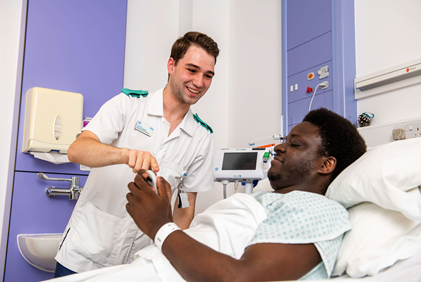 Entry Understanding of their 
chosen roleCreativityStudent appeal Structure 
and presentationTotal score0–5 marks available30% weighting0–5 marks available30% weighting0–5 marks available20% weighting0–5 marks available20% weighting0–20 marksavailableUnderstanding of role in job description and what it involves such as duties and tasks. Understanding of entry routes to chosen career including qualifications and skills needed.Are there any creative ideas shown? Is there anything particularly innovative 
in its execution? Have the student(s) created something different? Fun, lively and appealing to peer group.Was the idea/solution showcased effectively? Clear and concise structure and presentation.